                                                                                                          старшая группаЛексико-грамматическое занятиеТема: «Фрукты. Сад».Цель: закрепить и уточнить знания детей о фруктах.Задачи:1.развивать словарь по данной теме.2.упражнять в образовании прилагательных от существительных, уменьшительно-ласкат. формы.3.образовывать относительные прилагательные от существительных.3.развивать внимание, мышление, память.4.развивать мелкую и общую моторику.Ресурсы: демонстрационный материал – муляжи фруктов, картинки с изображением фруктов, цветные карандаши, карточки с заданиями, фрукты.Ход занятия:1.Организационный момент: (Создание эмоционально- положительного фона. Координация речи с движением).Логопед: Ребята, сегодня вы превращаетесь в обезьянок.Рано утром на полянкеТак резвятся обезьянки:Правой ножкой топ-топ!Левой ножкой топ-топ!Руки вверх, вверх, вверх!Кто поднимет выше всех?На пол руки положили – надавили…надавили.И расслабили…Вот так отдохнём На занятие пойдём.2.Отгадывание загадок с помощью картинок.Логопед. Вы знаете, что обезьянки больше всего любят?  Сейчас я загадаю вам загадки и мы узнаем, что они любят. Картинки, которые у меня на доске, помогут их отгадать. Родилась она зеленой На цветущей белой кроне. А потом росла, краснела. Как созрела — посинела. (слива)Колобок висит все лето Среди зеленых веток. Ударит гулко оземь, Когда наступит осень. (яблоко)Этот жёлтый плод растётТам, где лето круглый год.Он – как краешек луны.Все вы знать его должны. (банан)Ты на лампочку похожа И на Ваньку-встаньку тоже. У тебя румяный бок, А откусишь — брызнет сок. (груша)Логопед. Молодцы! Вы легко отгадали загадки. А как можно одним словом назвать то, что вы видите на картинках? Дети. Это фрукты. Логопед. Где они растут? Дети. Фрукты растут в саду, на деревьях.Сядет тот, кто назовёт фрукты с большой косточкой внутри, с маленькими косточками.3.Упражнение «Чего не стало?», «Что изменилось?»Выставляются муляжи фруктов, меняется порядок размещения фруктов.Затем логопед прячет любой фрукт, дети угадывают, что спрятали.4.Д/игра «Какой сок приготовили?» Логопед показывает фрукт, а дети называют фрукт и какой сок из него можно приготовить.Яблоко – яблочный, груша – грушевый, лимон - …5. Физкультминутка: П/игра «Сбор фруктов»Мы идём во фруктовый сад.                маршируютВдыхаем аромат яблок.                       дыхательные упражненияХотим сорвать яблоки                          поднимаются на носочки,с дерева.                                                  тянут руки вверх  Может быть допрыгнем   до них?                                                    прыгают         Нужно поставить лестницу                 имитируют подъём по лестнице                      Срываем яблоки и кладём в корзинку.                                               имитируют сбор яблокЯблоки собрали, теперь отдохнём.        садимся за столы5.Игра «Закончи предложение».* На столе лежит красное…(яблоко)*Дети съели синюю …(сливу)*В корзине лежит жёлтый …(банан)*Оля любит кислый …(лимон)*Мама купила спелый, оранжевый …(апельсин, мандарин).6.Игра «Угадай фрукт».Мы с вами знаем, что любят кушать обезьянки. Это фрукты.  А сейчас предлагаю вам отгадать эти фрукты.(детям закрывают глаза и дают откусить любой фрукт)7.Работа по развитию мелкой моторики, зрительного внимания.А сейчас мои обезьянки скажут, какой фрукт им нравится больше других.(Дети называют фрукт и получают карточку с заданием. Приложение 1)8. Итог занятия.Логопед предлагает детям сложить карандаши в контейнер, а затем вспомнить, какие задания они выполняли, и оценить работу друг друга.Приложение 1.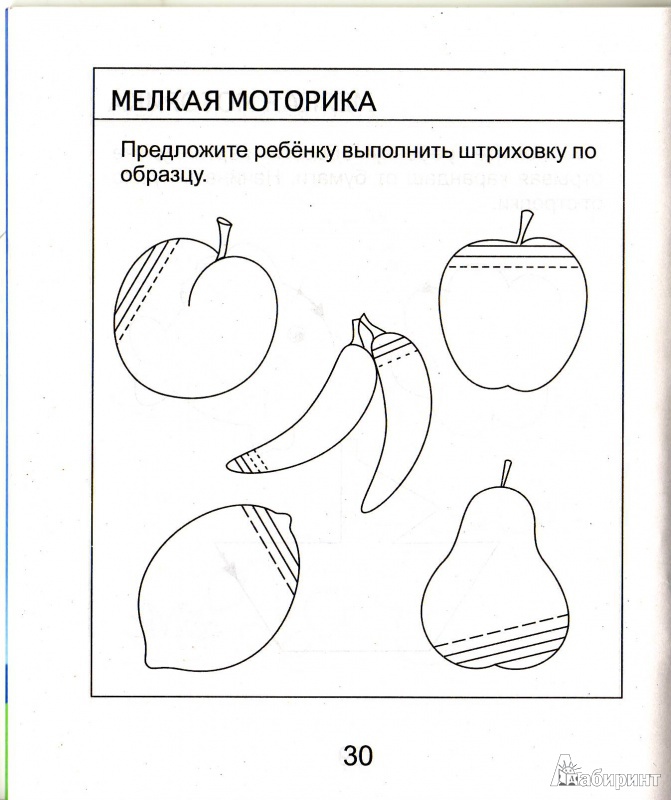 